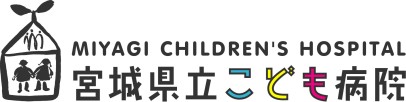 FAX 送信票（診療申込書）送信日：	年	月	日＜発信元＞＜患者さん情報＞※病診連携室直通救急の患者様につきましては、申込書を使わずに022-391-5111(代表)にお問い合わせください。＜診療希望内容＞Ｄ１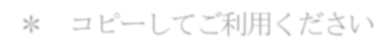 送信先宮城県立こども病院	地域医療連携室	行〒989－3126 宮城県仙台市青葉区落合四丁目３－１７〈TEL〉 ０２２－３９１－５１１５（直通） ／ ０２２－３９１－５１１１（病院代表）〈FAX〉 ０２２－３９１－５１２０（直通）受付時間：     月曜日～金曜日までの8：30～17：00（祝日、年末年始は除く）医療機関名ご担当医名住	所T	E	LF	A	Xフリガナ生年月日お名前様（男・女）様（男・女）様（男・女）生年月日S・Ｈ・R年月	日電話番号（）－生年月日（歳か月）受診希望診療科該当診療科に 印をご記入ください□新生児科	□総合診療科	□消化器科	□アレルギー科□腎臓内科 ※	□リウマチ・感染症科 □血液腫瘍科	□循環器科□神経科 ※	□産科	□外科 ※	□心臓血管外科□脳神経外科	□整形外科	□形成外科	□泌尿器科 ※□眼科	□リハビリテーション科	□発達診療科 ※□歯科口腔外科・矯正歯科	□特に指定なし※ 事前に診療情報提供書のFAX が必要な診療科□新生児科	□総合診療科	□消化器科	□アレルギー科□腎臓内科 ※	□リウマチ・感染症科 □血液腫瘍科	□循環器科□神経科 ※	□産科	□外科 ※	□心臓血管外科□脳神経外科	□整形外科	□形成外科	□泌尿器科 ※□眼科	□リハビリテーション科	□発達診療科 ※□歯科口腔外科・矯正歯科	□特に指定なし※ 事前に診療情報提供書のFAX が必要な診療科□新生児科	□総合診療科	□消化器科	□アレルギー科□腎臓内科 ※	□リウマチ・感染症科 □血液腫瘍科	□循環器科□神経科 ※	□産科	□外科 ※	□心臓血管外科□脳神経外科	□整形外科	□形成外科	□泌尿器科 ※□眼科	□リハビリテーション科	□発達診療科 ※□歯科口腔外科・矯正歯科	□特に指定なし※ 事前に診療情報提供書のFAX が必要な診療科□新生児科	□総合診療科	□消化器科	□アレルギー科□腎臓内科 ※	□リウマチ・感染症科 □血液腫瘍科	□循環器科□神経科 ※	□産科	□外科 ※	□心臓血管外科□脳神経外科	□整形外科	□形成外科	□泌尿器科 ※□眼科	□リハビリテーション科	□発達診療科 ※□歯科口腔外科・矯正歯科	□特に指定なし※ 事前に診療情報提供書のFAX が必要な診療科□新生児科	□総合診療科	□消化器科	□アレルギー科□腎臓内科 ※	□リウマチ・感染症科 □血液腫瘍科	□循環器科□神経科 ※	□産科	□外科 ※	□心臓血管外科□脳神経外科	□整形外科	□形成外科	□泌尿器科 ※□眼科	□リハビリテーション科	□発達診療科 ※□歯科口腔外科・矯正歯科	□特に指定なし※ 事前に診療情報提供書のFAX が必要な診療科それ以外の診療科でも診療情報提供書を事前にFAX   していただく場合がございますのでご了承ください。それ以外の診療科でも診療情報提供書を事前にFAX   していただく場合がございますのでご了承ください。それ以外の診療科でも診療情報提供書を事前にFAX   していただく場合がございますのでご了承ください。それ以外の診療科でも診療情報提供書を事前にFAX   していただく場合がございますのでご了承ください。それ以外の診療科でも診療情報提供書を事前にFAX   していただく場合がございますのでご了承ください。希望診療担当医師無・有（医師名：）当院での受診歴の有無無・有不明備	考（希望受診日、症状など）